ACTAS DE REUNIONES E ITINERARIO 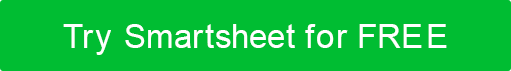 Llamada al pedidoNombre del equipo / OrganizaciónReunión para discutirObservacionesNombres de los asistentesNombresAsistentes no presentesNombresAprobación de las observaciones sobre el Acta Anterior

Comentarios de los informes

Comentarios sobre asuntos
pendientes
Observaciones
sobre mociones
Comentarios sobre nuevos negocios

 anuncios
Comentarios de los
Otros
comentarios comerciales
 el aplazamiento
Observaciones sobre
FECHAHORAUBICACIÓNAPROBACIÓN DEL SECRETARIO
 (Firma y Fecha)RENUNCIACualquier artículo, plantilla o información proporcionada por Smartsheet en el sitio web es solo para referencia. Si bien nos esforzamos por mantener la información actualizada y correcta, no hacemos representaciones o garantías de ningún tipo, expresas o implícitas, sobre la integridad, precisión, confiabilidad, idoneidad o disponibilidad con respecto al sitio web o la información, artículos, plantillas o gráficos relacionados contenidos en el sitio web. Por lo tanto, cualquier confianza que deposite en dicha información es estrictamente bajo su propio riesgo.